JOB VACANCY NOTICE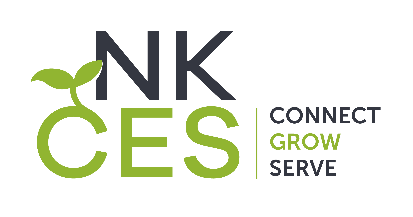 NORTHERN KENTUCKY COOPERATIVE FOR EDUCATIONAL SERVICES5516 East Alexandria Pike, Cold Spring, KY 41076 Phone: (859) 442-8600 Fax: (859) 442-703803.11 AP.21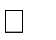 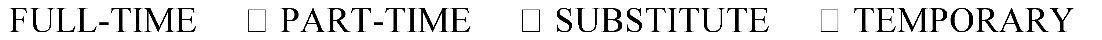 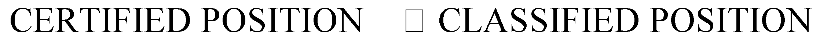 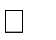 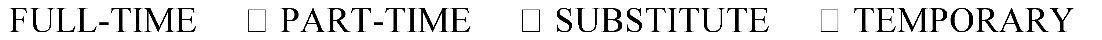 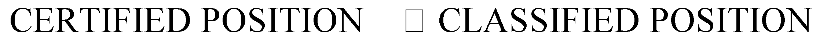 HR COORDINATOR: 		DATE:   	EXECUTIVE DIRECTOR: _______________________________________	DATE:   	UNLESS OTHERWISE NOTED, ALL CERTIFIED POSITIONS SHALL BE POSTED FOR FIFTEEN [15] CALENDAR DAYS.THE NKCES DOES NOT DISCRIMINATE ON THE BASIS OF RACE, COLOR, NATIONAL ORIGIN, AGE, RELIGION, SEX, GENETIC INFORMATION, LIMITATIONS DUE TO PREGNANCY, CHILDBIRTH OR RELATED MEDICAL CONDITIONS OR DISABILITY IN EMPLOYMENT, EDUCATIONAL PROGRAMS OR ACTIVITIES.FROM:DATE:JOB TITLE/POSITION:PROGRAM:RATE OF PAY:DAYS PER YEAR:STARTING DATE:HOURS PER DAY:CHECK ONE:CHECK ONE:CHECK ONE:CHECK ONE:IS THIS A NEW POSITION?   YES	 NOIS THIS A NEW POSITION?   YES	 NOJOB REQUIREMENTS/DESCRIPTION: (PLEASE ATTACH JOB DESCRIPTION)JOB REQUIREMENTS/DESCRIPTION: (PLEASE ATTACH JOB DESCRIPTION)APPLICATION DEADLINE:APPLICATION DEADLINE:CONTACT INFO FOR APPLICATIONS/RESUMES:CONTACT INFO FOR APPLICATIONS/RESUMES:ADDITIONAL INFORMATION:ADDITIONAL INFORMATION: